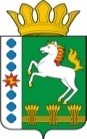 КОНТРОЛЬНО-СЧЕТНЫЙ ОРГАН ШАРЫПОВСКОГО РАЙОНАКрасноярского краяЗаключениена проект Решения Березовского  сельского Совета депутатов «О внесении изменений и дополнений в Решение Березовского  сельского Совета депутатов от 15.12.2017 № 24 «О бюджете поселения на 2018 год и плановый период 2019-2020 годов» (в ред. от 05.03.2018 № 6, от 21.03.2018 № 8, от 26.07.2018 № 18, от 21.11.2018 № 36)20 декабря 2018 год 								№ 196Настоящее экспертное заключение подготовлено Контрольно – счетным органом Шарыповского района на основании ст. 157 Бюджетного  кодекса Российской Федерации, ст. 9 Федерального закона от 07.02.2011 № 6-ФЗ «Об общих принципах организации и деятельности контрольно – счетных органов субъектов Российской Федерации и муниципальных образований», ст. 5 Решения Шарыповского районного Совета депутатов от 20.09.2012 № 31/289р «О внесении изменений и дополнений в Решение Шарыповского районного Совета депутатов от 21.06.2012 № 28/272р «О создании Контрольно – счетного органа Шарыповского района» (в ред. от 20.03.2014 № 46/536р, от 25.09.2014 № 51/573р, от 26.02.2015 № 56/671р) и в соответствии со стандартом организации деятельности Контрольно – счетного органа Шарыповского района СОД 2 «Организация, проведение и оформление результатов финансово – экономической экспертизы проектов Решений Шарыповского районного Совета депутатов и нормативно – правовых актов по бюджетно – финансовым вопросам и вопросам использования муниципального имущества и проектов муниципальных программ» утвержденного приказом Контрольно – счетного органа Шарыповского района от 16.12.2013 № 29, Соглашения от 15.01.2015 «О передаче Контрольно-счетному органу Шарыповского района полномочий Контрольно-счетного органа Березовского сельсовета по осуществлению внешнего муниципального финансового контроля».Представленный на экспертизу проект Решения Березовского  сельского Совета депутатов «О внесении изменений и дополнений в Решение Березовского  сельского Совета депутатов от 15.12.2017 № 24 «О бюджете поселения на 2018 год и плановый период 2019-2020 годов»(в ред. от 05.03.2018 № 6, от 21.03.2018 № 8, от 26.07.2018 № 18, от 21.11.2018 № 36) направлен в Контрольно – счетный орган Шарыповского района 19 декабря 2018 года. Разработчиком данного проекта Программы является администрация Березовского  сельсовета.Мероприятие проведено 20 декабря  2018 года.В ходе подготовки заключения Контрольно – счетным органом Шарыповского района были проанализированы следующие материалы:- проект Решения Березовского  сельского Совета депутатов «О внесении изменений и дополнений в Решение Березовского  сельского Совета депутатов от 15.12.2017 № 24 «О бюджете поселения на 2018 год и плановый период 2019-2020 годов»;-  решение Березовского  сельского Совета депутатов от 15.12.2017 № 24 «О бюджете поселения на 2018 год и плановый период 2019-2020 годов» (в ред. от 05.03.2018 № 6, от 21.03.2018 № 8, от 26.07.2018 № 18, от 21.11.2018 № 36).Согласно статье 6 Решения Березовского  сельского Совета депутатов от 15.12.2017 № 24 «О бюджете поселения на 2018 год и плановый период 2019-2020 годов» администрация Березовского сельсовета вправе в ходе исполнения бюджета поселения вносить изменения в сводную бюджетную роспись бюджета поселения на 2018 год и плановый период 2019-2020 годов.При проведении экспертизы проекта Решения проведены:- оценка соответствия внесенного проекта Решения сведениям и документам, явившимся основанием его составления;- оценка соответствия текстовой части и структуры проекта Решения требованиям бюджетного законодательства Российской Федерации;- анализ предлагаемых изменений бюджетных ассигнований по доходам, расходам и источникам финансирования дефицита бюджета, оценка обоснованности таких изменений.В результате экспертизы проекта Решения и финансово – экономических обоснований предлагаемых к утверждению увеличений бюджетных ассигнований по расходам бюджета, подтверждающих потребность выделения дополнительных ассигнований в указанных в проекте Решения суммах по средствам бюджетов установлено:Представленным проектом Решения предлагается изменить основные характеристики бюджета поселения на 2018 год, внести изменения в текстовую часть и приложения к Решению о бюджете, изложив их в новой редакции в соответствии с представленным проектом Решения.Предлагаемые к утверждению изменения текстовой части Решения о бюджете поселения соответствуют бюджетному законодательству и законодательно установленным полномочиям органов местного самоуправления.Предлагаемые в проекте Решения изменения основных характеристик бюджета поселения представлены в таблице 1.Таблица 1(руб.)Прогнозируемый общий объем доходов бюджета поселения увеличился в сумме 296 874,60 руб. (1,75%).Анализ изменения доходов бюджета поселения за 2018 годТаблица 2(руб.)Налоговые неналоговые поступления увеличиваются на 188 491,60 руб. (6,86%), из них:- налоги на товары (работы, услуги), реализуемые на территории РФ увеличиваются на 16 637,00 руб. (6,82%), изменение бюджетных назначений производится на основании уточненного прогноза УФК по Красноярскому края поступлений доходов от уплаты акцизов на нефтепродукты;-  налог на совокупный доход уменьшается на 201 873,00 руб. (36,18%), изменение бюджетных назначений производится в результате ухудшения финансово-хозяйственной деятельности сельскохозяйственных предприятий, а также с учетом фактического поступления за 11 месяцев 2018 года;- по налогу на имущество увеличивается на 103 410,00 руб. (7,84%) с учетом фактического поступления за 11 месяцев 2018 года, а также данных УФНС по Красноярскому краю;- государственная пошлина за совершение нотариальных действий  уменьшается на 1 400,00 руб. (14,00%), изменение бюджетных назначений производится в связи со снижением обращений граждан для оказания нотариальных услуг, а также с учетом фактического поступления за 11 месяцев 2018 года;- доходы от продажи материальных и нематериальных активов увеличиваются на 7 877,60 руб. (100,00%), изменение бюджетных назначений производится с учетом оформления квартир в собственность Шащенко М.В., Свежунова М.И., а также с учетом фактического поступления за 11 месяцев 2018 года. - доходы от сдачи в аренду имущества увеличиваются на 263 840,00 руб. (117,21%), изменение бюджетных назначений производится с учетом проведения открытого аукциона ИП Вергун С.Н., а также с учетом фактического поступления за 11 месяцев 2018 года. Безвозмездные поступления в соответствии с краевыми законами, нормативными правовыми актами Правительства Красноярского края и Шарыповского района, соглашениями, заключенными с главными распорядителями средств, краевого бюджета, уведомлениями главных распорядителей средств, краевого и районного бюджетов увеличиваются в 2018 году на 108 383,00 руб. (0,76%).Общий объем расходов бюджета поселения увеличился в сумме 156 102,00 руб. (0,90%).Анализ изменения бюджетных ассигнований по расходам в 2018 годуТаблица 3(руб.)По подразделу 0104 «Функционирование Правительства РФ, высших органов исполнительной власти субъектов РФ, местных администраций» увеличение бюджетных ассигнований в сумме 162 102,00 руб. (3,00%), в том числе:- увеличение в сумме 164 102,00 руб.  на региональные выплаты и выплаты, обеспечивающие уровень заработной платы работников бюджетной сферы не ниже размера минимальный заработной платы (минимального размера оплаты труда);- уменьшение в сумме 2 000,00 руб. в связи с перераспределением бюджетных средств на подраздел 0503 «Благоустройство».По подразделу 0113 «Другие общегосударственные вопросы» уменьшение бюджетных ассигнований в сумме 8 000,00 руб. (10,81%) с выполнения государственных полномочий по созданию и обеспечению деятельности административных комиссий в рамках подпрограммы «Обеспечение реализации муниципальной программы» муниципальной программы «Муниципальное управление».По подразделу 0406 «Водное хозяйство» уменьшение бюджетных ассигнований в сумме 14 400,00 (100,00%) в связи с перераспределением бюджетных средств на подраздел 0503 «Благоустройство».По подразделу 0503 «Благоустройство» увеличение бюджетных ассигнований в сумме 16 400,00 руб. (0,76%) на мероприятие «Реализация проектов по благоустройству территории поселений, городских округов за счет средств бюджета поселения» в рамках подпрограммы «Модернизация, реконструкция и капитальный ремонт объектов коммунальной инфраструктуры, жилья и благоустройства территории» муниципальной программы «Обеспечение транспортной доступности и коммунальными услугами граждан». В пункте 2  статьи 13 «Муниципальный дог Березовского сельсовета» на 2018 год цифру «2 748 300,00» заменяют цифрой «2 936 791,60». Дефицит бюджета поселения и источники внутреннего финансирования дефицита бюджета поселения уменьшаются на 140 772,60 руб. или на 43,27%.Ограничения, установленные Бюджетным кодексом РФ к отдельным видам расходов, источников финансирования дефицита бюджета в проекте Решения соблюдены.Приложения 1, 4, 5, 6, 8, 11 к Решению излагаются в новой редакции согласно приложениям 1-6 к проекту Решения.Разработчиками данного проекта Решения соблюдены все нормы и правила по юридическо – техническому оформлению нормативно – правовых актов Березовского сельсовета.На основании выше изложенного Контрольно – счетный орган  Шарыповского района предлагает администрации Березовского сельсовета   принять проект Решения Березовского сельского Совета депутатов «О внесении изменений и дополнений в Решение Березовского сельского Совета депутатов от 15.12.2017 № 24 «О бюджете поселения на 2018 год и плановый период 2019-2020  годов» (в ред. от 05.03.2018 № 6, от 21.03.2018 № 8, от 26.07.2018 № 18, от 21.11.2018 № 36).Председатель Контрольно – счетного органа						Г.В. СавчукАудитор 	Контрольно – счетного органа						И.В. Шмидтнаименование показателяосновные характеристики бюджета на 2018 годосновные характеристики бюджета на 2018 годосновные характеристики бюджета на 2018 годосновные характеристики бюджета на 2018 годнаименование показателядействующее Решение о бюджетеРешение о бюджете с учетом предлагаемых измененийизменение% измененияпрогнозируемый общий объем доходов бюджета поселения 16 967 374,7017 264 249,30+ 296 874,60101,75общий объем расходов бюджета поселения17 292 737,7017 448 839,70+ 156 102,00100,90Дефицит бюджета поселения325 363,00184 590,40- 140 772,6056,73Источники внутреннего финансирования323 363,00184 590,40- 140 772,6056,73наименование доходовпредыдущая редакция Решенияпредлагаемая редакция проекта Решенияизменение% изм.НАЛОГОВЫЕ И НЕНАЛОГОВЫЕ ДОХОДЫ2 748 300,002 936 791,60188 491,60106,86Налог на прибыль393 000,00393 000,000,00100,00Налоги на товары (работы, услуги), реализуемые на территории РФ243 900,00260 537,0016 637,00106,82Налоги на имущество1 318 300,001 421 710,00103 410,00107,84Налог на совокупный доход558 000,00356 127,00-201 873,0063,82Государственная пошлина10 000,008 600,00-1 400,0086,00Доходы от использования имущества, находящегося в государственной и муниципальной собственности225 100,00488 940,00263 840,00217,21Доходы от продажи материальных и нематериальных активов0,007 877,607 877,60100,00БЕЗВОЗМЕЗДНЫЕ ПОСТУПЛЕНИЯ14 219 074,7014 327 457,70108 383,00100,76дотации бюджетам субъектов РФ и муниципальных образований7 077 300,007 077 300,000,00100,00субвенции бюджетам субъектов РФ и муниципальных образований326 732,70318 732,70-8 000,0097,55Иные межбюджетные трансферты6 810 042,006 926 425,00116 383,00101,71ВСЕГО16 967 374,7017 264 249,30296 874,60101,75наименование показателя бюджетной классификацииРаздел, подразделпредыдущая редакция предлагаемая редакция отклонение% откл.12345 (4-3)6Общегосударственные вопросы01006 142 709,006 296 811,00154 102,00102,51функционирование высшего должностного лица субъекта РФ и органа местного самоуправления0102648 173,00648 173,000,00100,00функционирование Правительства РФ, высших органов исполнительной власти субъектов РФ, местных администраций01045 410 505,005 572 607,00162 102,00103,00резервные фонды011110 000,0010 000,000,00100,00другие общегосударственные вопросы011374 031,0066 031,00-8 000,0089,19Национальная оборона0200318 701,70318 701,700,00100,00мобилизационная и вневойсковая подготовка0203318 701,70318 701,700,00100,00Национальная безопасность и правоохранительная деятельность030056 812,7556 812,750,00100,00обеспечение пожарной безопасности031056 312,7556 312,750,00100,00другие вопросы в области национальной безопасности и правоохранительной деятельности0314500,00500,000,00100,00Национальная экономика04001 948 756,001 934 356,00-14 400,0099,26водное хозяйство040614 400,000,00-14 400,000,00дорожное хозяйство04091 934 356,001 934 356,000,00100,00Жилищно - коммунальное хозяйство05003 600 188,253 616 588,2516 400,00100,46коммунальное хозяйство05021 440 428,001 440 428,000,00100,00благоустройство05032 159 760,252 176 160,2516 400,00100,76Культура, кинематография08005 199 170,005 199 170,000,00100,00культура08015 199 170,005 199 170,000,00100,00Социальная политика100026 400,0026 400,000,00100,00пенсионное обеспечение100126 400,0026 400,000,00100,00ВСЕГО РАСХОДЫ17 292 737,7017 448 839,70156 102,00100,90